Maths- WB 11th May:Before you start the activities, you will need to complete the quiz and watch the video. Some activities you can complete in your new Maths books but some tables I have copied for you so you do not need to draw the table. You can cut and stick them in your book with the rest of the work from that day. Monday- To identify and describe reflectionsPlease find a copy of the independent task below. 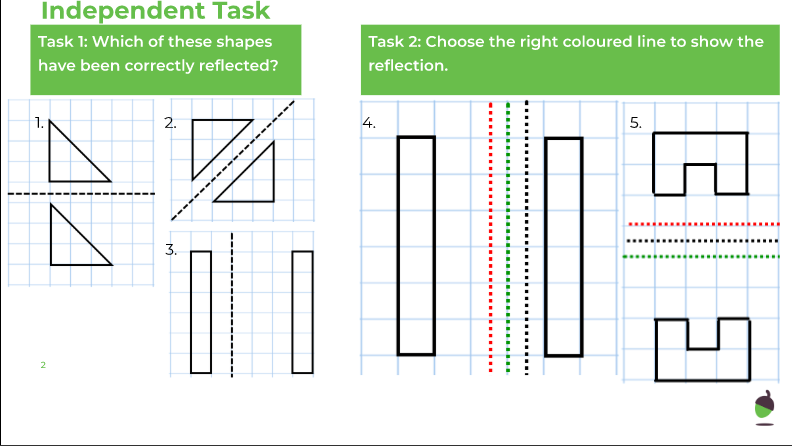 Tuesday –To describe reflections using coordinatesPlease find a copy of the independent task below. 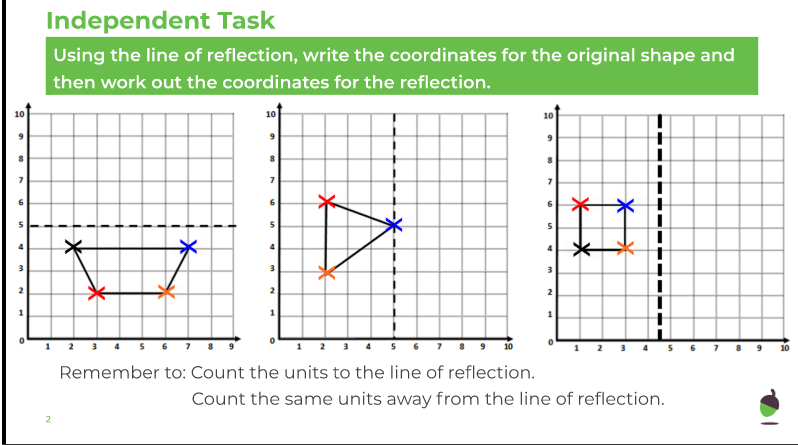 Wednesday – To reflect shapes along axesPlease find a copy of the independent task below. 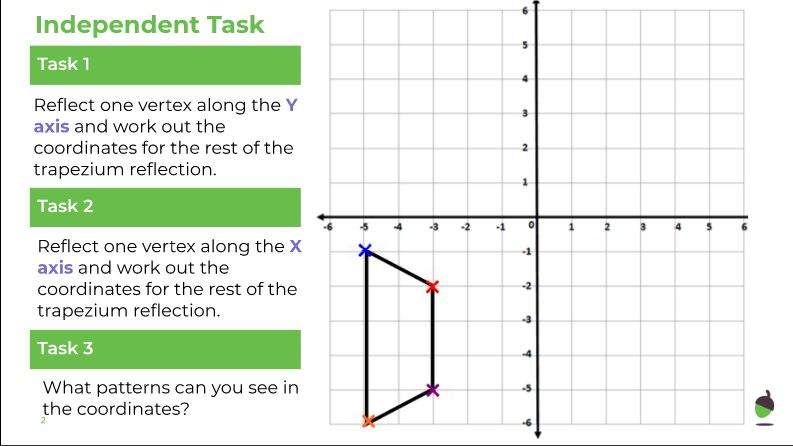 Thursday -  To reason about reflectionPlease find a copy of the independent task below.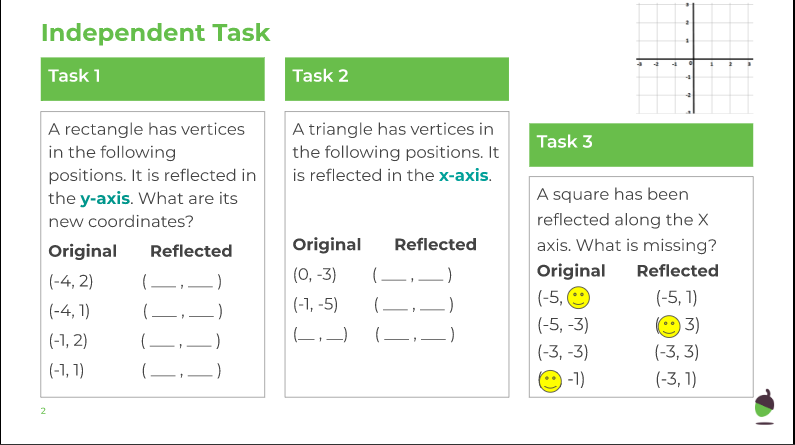 Friday - To make links between reflections and translations.Please find a copy of the independent task below.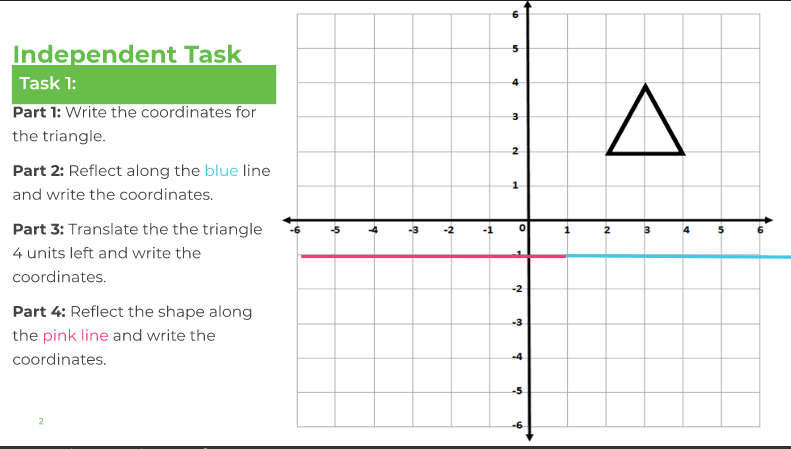 